
                                   Province of the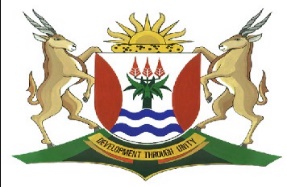 EASTERN CAPEEDUCATIONDIRECTORATE SENIOR CURRICULUM MANAGEMENT (SEN-FET)HOME SCHOOLING SELF-STUDY WORKSHEET 15IMIBUZO YOKUZILUNGISELELAISIBHENGEZO NTENGISO ITEKISI D: ISIBHENGEZO-NTENGISO                                                                                                                                                      [10]IMEMO YESI SIBHENGEZO NTENGISO                                                                                                                          [10] ISIBHENGEZO NTENGISOUMBUZO 3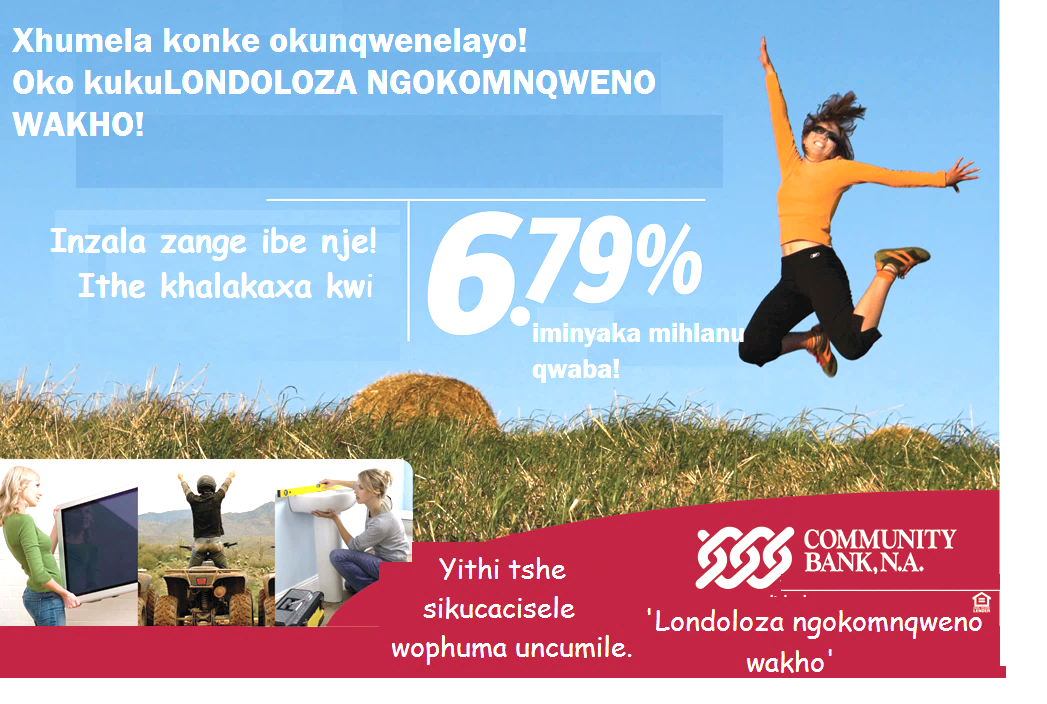 IMEMO ISIBHENGEZO NTENGISOUMSEBENZI: IIKHATHUNIUMBUZO 4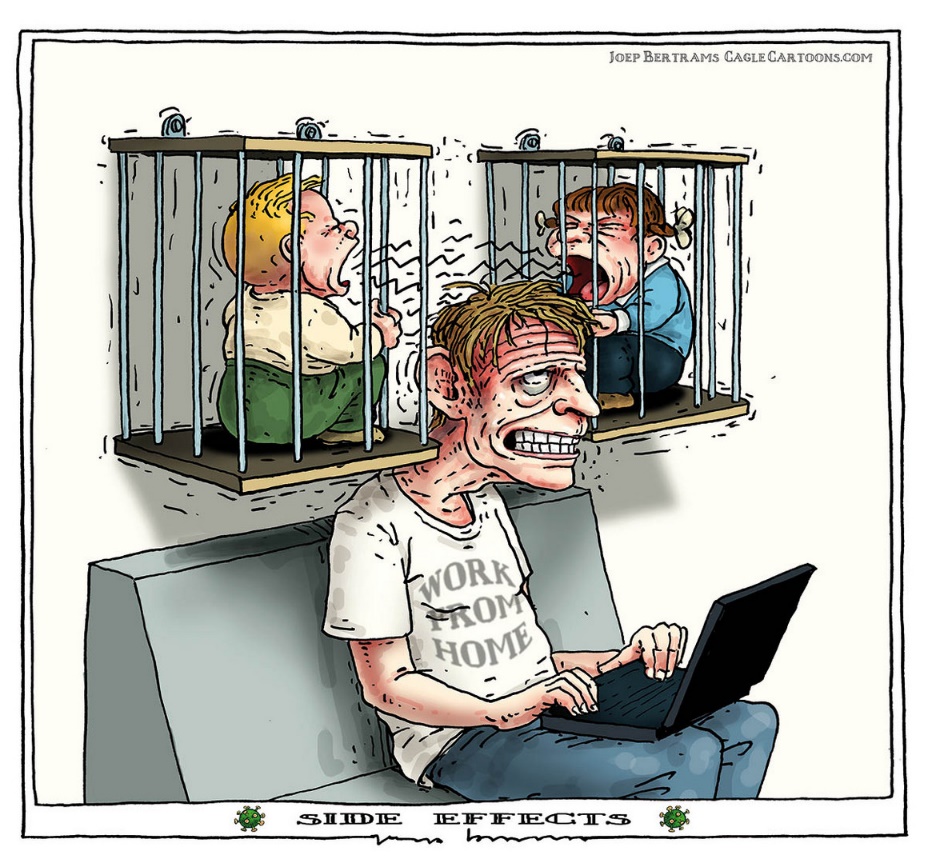                                                                                                                          [10]IIMPENDULO UMBUZO 4	[Icatshulwe kwi-intanethi www.googlesearch.com yaza yahlelwa]IIMPENDULOSUBJECTISIXHOSA HLGRADE12DATETOPICIzakhi nemigaqo yokusetyenziswa kolwimiIphepha loku-1: Umbuzo 3 no 4TERM 1REVISION(Please tick)TERM 2 CONTENT x(Please tick)TIME ALLOCATION40 ImizuzuTIPS TO KEEP HEALTHY1. WASH YOUR HANDS thoroughly with soap and water for at least 20 seconds.  Alternatively, use hand sanitizer with an alcohol content of at least 60%.2. PRACTICE SOCIAL DISTANCING – keep a distance of 1m away from other people.3. PRACTISE GOOD RESPIRATORY HYGIENE:  cough or sneeze into your elbow or tissue and dispose of the tissue immediately after use.4. TRY NOT TO TOUCH YOUR FACE.  The virus can be transferred from your hands to your nose, mouth and eyes. It can then enter your body and make you sick. 5. STAY AT HOME. TIPS TO KEEP HEALTHY1. WASH YOUR HANDS thoroughly with soap and water for at least 20 seconds.  Alternatively, use hand sanitizer with an alcohol content of at least 60%.2. PRACTICE SOCIAL DISTANCING – keep a distance of 1m away from other people.3. PRACTISE GOOD RESPIRATORY HYGIENE:  cough or sneeze into your elbow or tissue and dispose of the tissue immediately after use.4. TRY NOT TO TOUCH YOUR FACE.  The virus can be transferred from your hands to your nose, mouth and eyes. It can then enter your body and make you sick. 5. STAY AT HOME. TIPS TO KEEP HEALTHY1. WASH YOUR HANDS thoroughly with soap and water for at least 20 seconds.  Alternatively, use hand sanitizer with an alcohol content of at least 60%.2. PRACTICE SOCIAL DISTANCING – keep a distance of 1m away from other people.3. PRACTISE GOOD RESPIRATORY HYGIENE:  cough or sneeze into your elbow or tissue and dispose of the tissue immediately after use.4. TRY NOT TO TOUCH YOUR FACE.  The virus can be transferred from your hands to your nose, mouth and eyes. It can then enter your body and make you sick. 5. STAY AT HOME. TIPS TO KEEP HEALTHY1. WASH YOUR HANDS thoroughly with soap and water for at least 20 seconds.  Alternatively, use hand sanitizer with an alcohol content of at least 60%.2. PRACTICE SOCIAL DISTANCING – keep a distance of 1m away from other people.3. PRACTISE GOOD RESPIRATORY HYGIENE:  cough or sneeze into your elbow or tissue and dispose of the tissue immediately after use.4. TRY NOT TO TOUCH YOUR FACE.  The virus can be transferred from your hands to your nose, mouth and eyes. It can then enter your body and make you sick. 5. STAY AT HOME. INSTRUCTIONSLe worksheet iqulathe imibuzo emifutshane yentengiso kunye nekhathuni, fundisisa umbuzo ngamnye wandule ukuwuphendula. Unikwe imibuzo emi-2 yombuzo 3 nemi-2 yombuzo 4.Zikorekishe wandule ukwenza izilungiso ujonge kwiimpendulo ozinikiweyo.TIPS TO KEEP HEALTHY1. WASH YOUR HANDS thoroughly with soap and water for at least 20 seconds.  Alternatively, use hand sanitizer with an alcohol content of at least 60%.2. PRACTICE SOCIAL DISTANCING – keep a distance of 1m away from other people.3. PRACTISE GOOD RESPIRATORY HYGIENE:  cough or sneeze into your elbow or tissue and dispose of the tissue immediately after use.4. TRY NOT TO TOUCH YOUR FACE.  The virus can be transferred from your hands to your nose, mouth and eyes. It can then enter your body and make you sick. 5. STAY AT HOME. TIPS TO KEEP HEALTHY1. WASH YOUR HANDS thoroughly with soap and water for at least 20 seconds.  Alternatively, use hand sanitizer with an alcohol content of at least 60%.2. PRACTICE SOCIAL DISTANCING – keep a distance of 1m away from other people.3. PRACTISE GOOD RESPIRATORY HYGIENE:  cough or sneeze into your elbow or tissue and dispose of the tissue immediately after use.4. TRY NOT TO TOUCH YOUR FACE.  The virus can be transferred from your hands to your nose, mouth and eyes. It can then enter your body and make you sick. 5. STAY AT HOME. TIPS TO KEEP HEALTHY1. WASH YOUR HANDS thoroughly with soap and water for at least 20 seconds.  Alternatively, use hand sanitizer with an alcohol content of at least 60%.2. PRACTICE SOCIAL DISTANCING – keep a distance of 1m away from other people.3. PRACTISE GOOD RESPIRATORY HYGIENE:  cough or sneeze into your elbow or tissue and dispose of the tissue immediately after use.4. TRY NOT TO TOUCH YOUR FACE.  The virus can be transferred from your hands to your nose, mouth and eyes. It can then enter your body and make you sick. 5. STAY AT HOME. TIPS TO KEEP HEALTHY1. WASH YOUR HANDS thoroughly with soap and water for at least 20 seconds.  Alternatively, use hand sanitizer with an alcohol content of at least 60%.2. PRACTICE SOCIAL DISTANCING – keep a distance of 1m away from other people.3. PRACTISE GOOD RESPIRATORY HYGIENE:  cough or sneeze into your elbow or tissue and dispose of the tissue immediately after use.4. TRY NOT TO TOUCH YOUR FACE.  The virus can be transferred from your hands to your nose, mouth and eyes. It can then enter your body and make you sick. 5. STAY AT HOME. ICANDELO C: IZAKHI NEMIGAQO YOKUSETYENZISWA KOLWIMIUMBUZO 3: Funda esi sibhengezo-ntengiso singezantsi uze uphendule imibuzo elandelayo.3.1Xela igama lemveliso ethengiswa sesi sibhengezo ntengiso?(1)3.2Sijoliswe koobani esi sibhengezo- ntengiso? Xhasa impendulo yakho.(2)3.3Chaza inzuzo yokusebenzisa le mveliso.(2)3.4Sinafuthe lini esi isivakalisi sithi, ‘Thenga namhlanje! kubathengi?(2)3.5Uwuncedisa njani umyalezo wesi sibhengezo umfanekiso weli nenekazi?(2)3.6Caphula ibinzana elithetha ukuba imnandi kakhulu le mveliso.(1)3.1Yiyogathi iVitalinea(1)3.2Sijoliswe koomama abangafuni kutyeba √, kuba kusetyenziswe umfanekiso woomama abayityayo√ /kubantu abathanda impilo√ kuba inika iingcebiso ngempilo√. (2)3.3Ikugcina usempilweni ungatyebanga√√.(2)3.4Siyabagxagxamisa√/ Sinefuthe lokubangxamisa√(2)3.5Umfanekiso wenenekazi elihle uchukumisa abathengi banqwenele ukufana nalo. √√(2)3.6ithi nditye√/ ivuzisa izinkcwe√.(1)3.1Nika isilogani sale ntengiso. (1)3.2Ngokuncediswa yimifanekiso ekule ntengiso, xela zibeNTATHU izinto onokuzenza xa unokufumana le mali-mboleko.(3)3.3Le ntombazana ibhabha emoyeni idlulisa myalezo mni ngale mveliso?(1)3.4Bhala amagama amabini anika intsingiselo yokuba le imveliso yehle kakhulu ngexabiso.(1)3.5Ngqina ukuba izinto zenzeka ngokukhawuleza kule bhanki(2)3.6Uyahambisana nebango elenziwa yile bhanki lokuba wofumana ‘konke okunqwenelayo’ xa uthotyelwe inzala? Xhasa impendulo yakho.(2)[10]3.1Londoloza ngokomnqweno wakho. √(1)3.2Ungathenga iTV√ ungalima√ ungalungisa indlu yakho.√(3)3.3Owokuba le mveliso iyokonwabisa.√(1)3.4Ithe khalakaxa.√(1)3.5Kuthiwa yithi tshe ube sele ufunana imali.√√(2)3.6Ndiyahambisana ukuba into nganye imele ezinye ngokwalo mfanekiso.√√Andingqini kuba akuzange kwaphelela okunqwenelayo ngakumbi xa imali ihlawulwa iminyaka emihlanu. √√(2)[10]4.1Xela zibeNTATHU iimeko zobaxo olukule khathuni.(3)4.2Chaza ukuba ibali lale khathuni liqhubeka phi. Xhasa impendulo yakho.(2)4.3Chaza uvakalelo lwabantwana. Xhasa impendulo yakho.(2)4.4Chaza udaba lobuso lwabantwana. Cacisa impendulo yakho.(2)4.5Ucinga ukuba kutheni aba bantwana bethelekiswa nalo tata kweli bali.(2)4.6Cacisa umyalezo womzobi ngale khathuni.(2)4.7Chaza imeko yalo tata ngokukhokelwa lulwimi lomzimba nodaba lobuso bakhe. Ucinga yintoni unobangela wale meko?(2)4.1Ukukhamisa/ ukukhala kwabantwana ngokubaxekileyo.Ukukhonkxeka kwalo tata kwezi hook.Ukuthi phuhlu amehlo kotataIngxolo egqithisileyo / isikhalo esigqithisileyo(3)4.2Ekhayeni lalo tata. Kuba isikipa sibhaliwe ukuba usebenzela ekhaya.(2)4.3Ukukhamisa kakhulu bekhala kwenza sicinge ukuba beva kabuhlungu kukuvaleleka.(2)4.4Bayakhala kuba bakhamise kakhulu oku ngathi bayakhala. Kukho nemizobo yengxolo engqina ukukhala oku.(2)4.5Mhlawumbi bathelekiswa kuba kuzanywa ukuthi ukusebenzela ekhaya kwenza eziya ngxaki nanjengoko sisazi ukuba ukuhlala ekhaya kwenza abantwana bazive ngathi baseluvalelweni notata ngokunjalo akeva noko kusebenza..(2)4.6Akulunganga ukusebenzela ekhaya/ akumnandanga ukusebenzela ekhaya/ masikulumkele ukusebenzela ekhaya/ ukusebenzela ekhaya kuneengxaki./ kuyasokolisa ukusebenzela ekhaya.(2)4.7Chaza imeko yalo tata ngokukhokelwa lulwimi lomzimba nodaba lobuso bakhe. Ucinga yintoni unobangela wale meko?(2)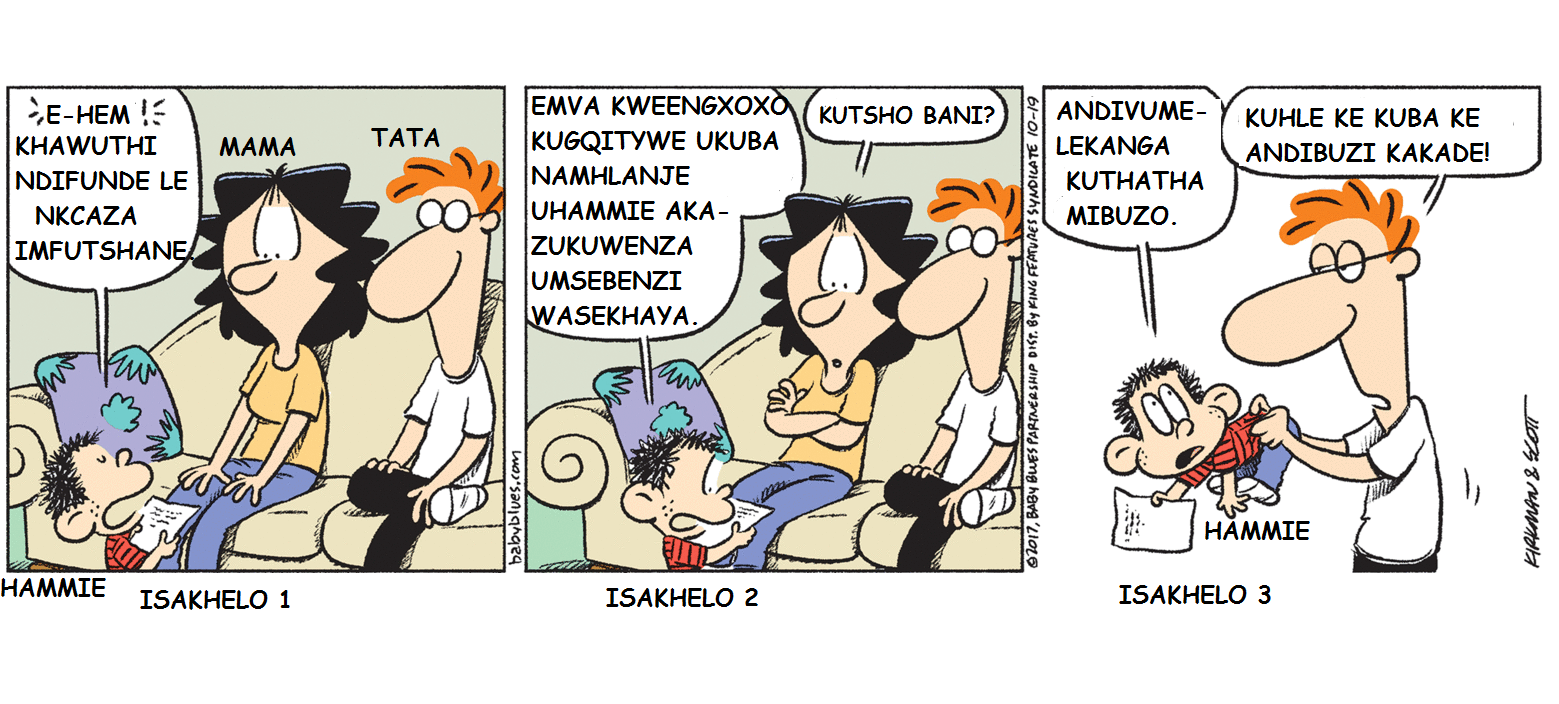 4.1Caphula kwisakhelo 1 isagwelo esinika isikrokro sokuba uHammie uza kuxoka.(1)4.2Thelekisa udaba lobuso bukaHannie kwisakhelo sokuqala nesesi-3.(2)4.3Uyacinga uMama okanye uyathetha kwisakhelo sesi-2 ngokweempawu zekhathuni? Xhasa impendulo yakho.(1)4.4Chaza uvakalelo lukaMama kwisakhelo sesi-2. Xhasa impendulo yakho.(1)4.5Umzobi ukholelwa ukuba ngabantu abanjani ootata xa umjonge ukusuka kwisakhelo soku-1 ukuya kwesesi-3? Khetha impendulo echanekileyo ngezantsi.A. Abafuni kuqeqesha.B. Abathethi bayenza.C. Abathethi bayacebisa.D. Abanqeni ukuthetha.(1)4.6Le khathuni iyahlekisa okanye iyalumkisa?Xhasa impendulo yakho. (2)4.7Cacisa indlela engcono ebenokuyisombulula ngayo uTata le ngxaki anayo ngoHammie. (2)[10]4.1Ukuthinta isikhohlela/ ‘e-hem!(1)4.2Thelekisa udaba lobuso bukaHannie kwisakhelo sokuqala nesesi-3.(2)4.3Uyathetha kukho iqamza lentetho.Uyathetha kukho iqamza lentetho.(1)(1)4.4Udanile/ utyhafile. Umlomo wakhe nanko ulichokoza elibekwe emqaleni ngumfanekiso.(1)(1)4.5B. Abathethi bayenza.(1)4.6Le khathuni iyahlekisa kuba liyahlekisa eli qhingana likaHammie nesigqebelo esihamba naso kuba ebecinga ukuba uza kuqhatha utata suka utata wambona ukuba uzimisele ukungathethi nyani wamfumana ngemva apha ngezamaxhego.Iyalumkisa inika umyalezo othi masibalumkele abantwana siqaphele izimbo nezagwelo zabo zokuxoka. / Musa ukuxoka abantu abdala babeqale bawenza la maqhinga uzama ukuwenza.(2)4.7Ebenokuthetha noHammie ambonise ukuba maqhinga anje awasi ndawo/ amtyityimbisele umnwe ngokuxoka. (2)[10]